Ficha técnica (ARTESANÍAS)Imágenes adicionales:Nombre de la empresa:Comité:Nombre comercial:Categoría:Fecha:Sub-Categoría:ProductoProductoProductoProductoNombre:ProductoProductoNo. de piezas: ProductoProductoMunicipio de origen:ProductoProductoEtnia de origen:ProductoProductoProducciónProducciónProductoProductoProceso de producción: Básico     Intermedio   AvanzadoProductoProductoTécnica utilizada:ProductoProductoLugar de producción:ProductoProductoVolumen de producción:ProductoProductoTiempo de elaboración:ProductoProductoVida útil estimada:ProductoProductoDistribuciónDistribuciónProductoProductoPresentaciones:ProductoProductoPrecio de venta: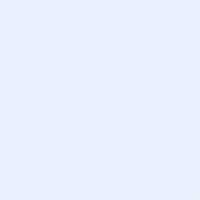 